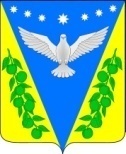 АДМИНИСТРАЦИЯ УСПЕНСКОГО СЕЛЬСКОГО ПОСЕЛЕНИЯ УСПЕНСКОГО РАЙОНАПОСТАНОВЛЕНИЕот 18 февраля 2019 года  				                                       № 26с. УспенскоеОб утверждении административного регламента предоставления администрацией Успенского сельского поселения Успенского района  муниципальной услуги «Предоставление места для создания семейного (родового) захоронения»В соответствии с Федеральным законом от 27 июля 2010 года № 210-ФЗ «Об организации представления государственных и муниципальных услуг», постановлением Правительства Российской Федерации от 16 мая 2011 года         № 373 «О разработке и утверждении административных регламентов исполнения государственных функций и административных регламентов предоставления государственных услуг», п о с т а н о в л я ю:1. Утвердить административный регламент предоставления администрацией Успенского сельского поселения Успенского района  муниципальной услуги «Предоставление места для создания семейного (родового) захоронения» (прилагается).2. Признать утратившим силу постановление администрации Успенского сельского поселения Успенского района от 21 ноября 2017 года № 281 «Об утверждении административного регламента предоставления администрацией Успенского сельского поселения Успенского района муниципальной услуги «Предоставление места для родственного захоронения, создания семейного (родового) захоронения».3. Обнародовать настоящее постановление в соответствии с уставом Успенского сельского поселения Успенского района и разместить на официальном сайте Успенского сельского поселения Успенского района в информационно-телекоммуникационной сети Интернет.4. Контроль за выполнением настоящего постановления оставляю за собой.5. Постановление вступает в силу со дня его официального обнародования.Глава Успенского сельского поселения Успенского района                                                              Н.Н. БуркотПроект подготовлен и внесен:Главный специалистадминистрации Успенского сельского поселения Успенского района                                                              Н.Н. ЖиляеваПроект согласован:Главный специалист, управляющий делами администрацииУспенского сельского поселенияУспенского района                                                                                      Т.Г. СераяЮрист администрации Успенского сельского поселения Успенского района                                                                                     С.С. Корох